Dodatek č. 1
kesmlouvě o pronájmu nebytových prostor a zařízeníVýzkumný ústav rostlinné výroby, v.v.i.Drnovská 507, 161 06 Praha 6 - Ruzynězastoupená ředitelem Ing. Pavlem ČermákemIČ: 00027006 DIČ: CZ00027006Bankovní spojení: KB a.s., Praha 6, č.ú.: 25635-061/0100 (dále jen „pronajímatel“)	*aAGRA GROUP a.s.Tovární 201, 387 15 Střelecké Hošticezastoupená: Mgr. Jiřím Kopencem, předsedou představenstva IČ: 26020343 DIČ: CZ26020343 Bankovní spojení: ČSOB, č.ú.: 17449023/0300 (dále jen „nájemce“)ČI. I.Úvodní ustanoveníPronajímatel a nájemce uzavřeli dne 21.12.2012 smlouvu o pronájmu nebytových prostor a zařízení, na základě které pronajímatel nájemci pronajal nebytové prostory - místnost č. 5, umístěnou v objektu pavilonu výživy areálu VÚRV,v.v.i., v Praze 6 Ruzyni, na adrese Drnovská 507, o celkové výměře 24,7m2 (dále jen „smlouva“ a „nájem“).Doba nájmu byla smluvními stranami sjednána na dobu určitou s platností od 1. 1. 2013 do 31. 12.2015.Smluvní strany se dohodly na prodloužení doby nájmu a za tímto účelem uzavřely tento dodatek č. 1 ke smlouvě.Čl.ll.Předmět dodatkuSmluvní strany se dohodly, že doba nájmu se prodlužuje na období do 31.12. 2017.Smluvní strany berou na vědomí, že s účinností od 1.1.2014 se smluvní vztah založený smlouvou řídí právní úpravou obsaženou v zákoně č. 89/2012 Sb. občanský zákoník.Ostatní ujednání smlouvy nejsou uzavřením tohoto dodatku č. 1 dotčeny.Tento dodatek č. 1 je vyhotoven ve dvou vyhotoveních, z nichž každá ze smluvních stran obdrží po jednom vyhotovení.V Praze dneza pronajímatele:Dr. Ing. Pavel Čermák ředitel VÚRV, v.v.i.zaMgr. Jiří Kopenec
předseda představenstva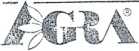 AGRA GROUP a.s. Tovární 201387 15 Střelské Hoštice e-mail: info@agra.cz tel: +420 383 399 737 fax: +420 383 399 735 ”